REQUERIMENTO N.º 1286/2017Ementa: Informações sobre subdivisão de lotes em execução na Estrada Municipal Governador Mario Covas, Capivari.Excelentíssimo Senhor Presidente;Nobres Vereadores:	O Vereador José Henrique Conti requer, nos termos regimentais, após, a aprovação em plenário, seja encaminhado ao Excelentíssimo Senhor Prefeito Municipal, o seguinte pedido de informação (ões):	A Municipalidade possui conhecimento da possível subsdivisão de lotes irregulares em área situada na Estrada Municipal Mario Covas, próximo ao nº 2786, Bairro Capivari?	A subdivisão de lotes que está ocorrendo no local está de acordo com o zoneamento da região?	Há projeto para subdivisão de lotes aprovados por esta Municipalidade? Se sim, enviar cópia.	Existe aprovação para execução de obras? Caso positivo, enviar cópia.	Houve expedição de licença dos órgãos ambientais? Se sim, enviar cópia.Referido projeto tem aprovação do GRAPOHAB?  Se sim, enviar cópia inteiro teor.Justificativa:Moradores interessados neste assunto procuraram este vereador para obterem maiores informações.Valinhos, 07 de agosto de 2017.Dr. José Henrique ContiVereador - PV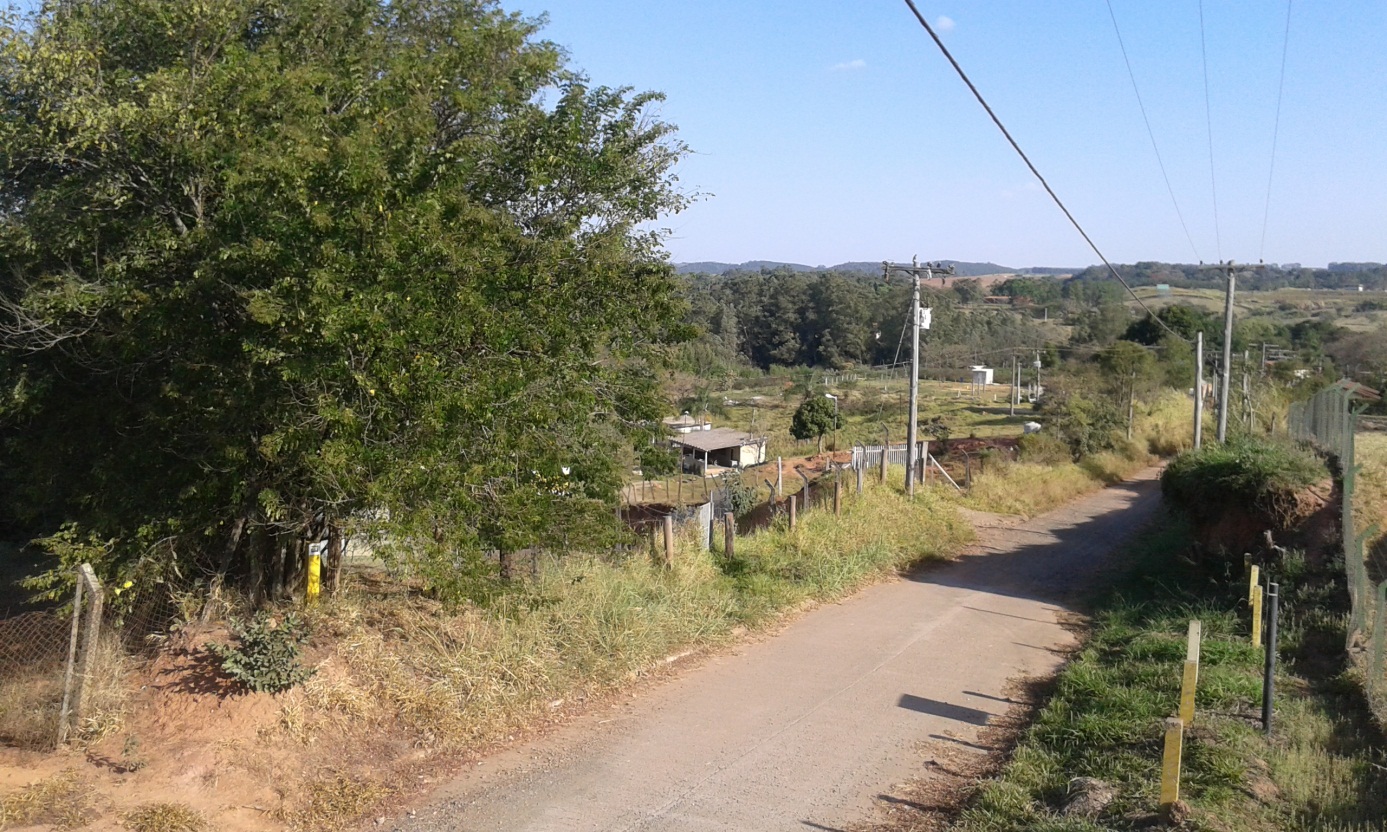 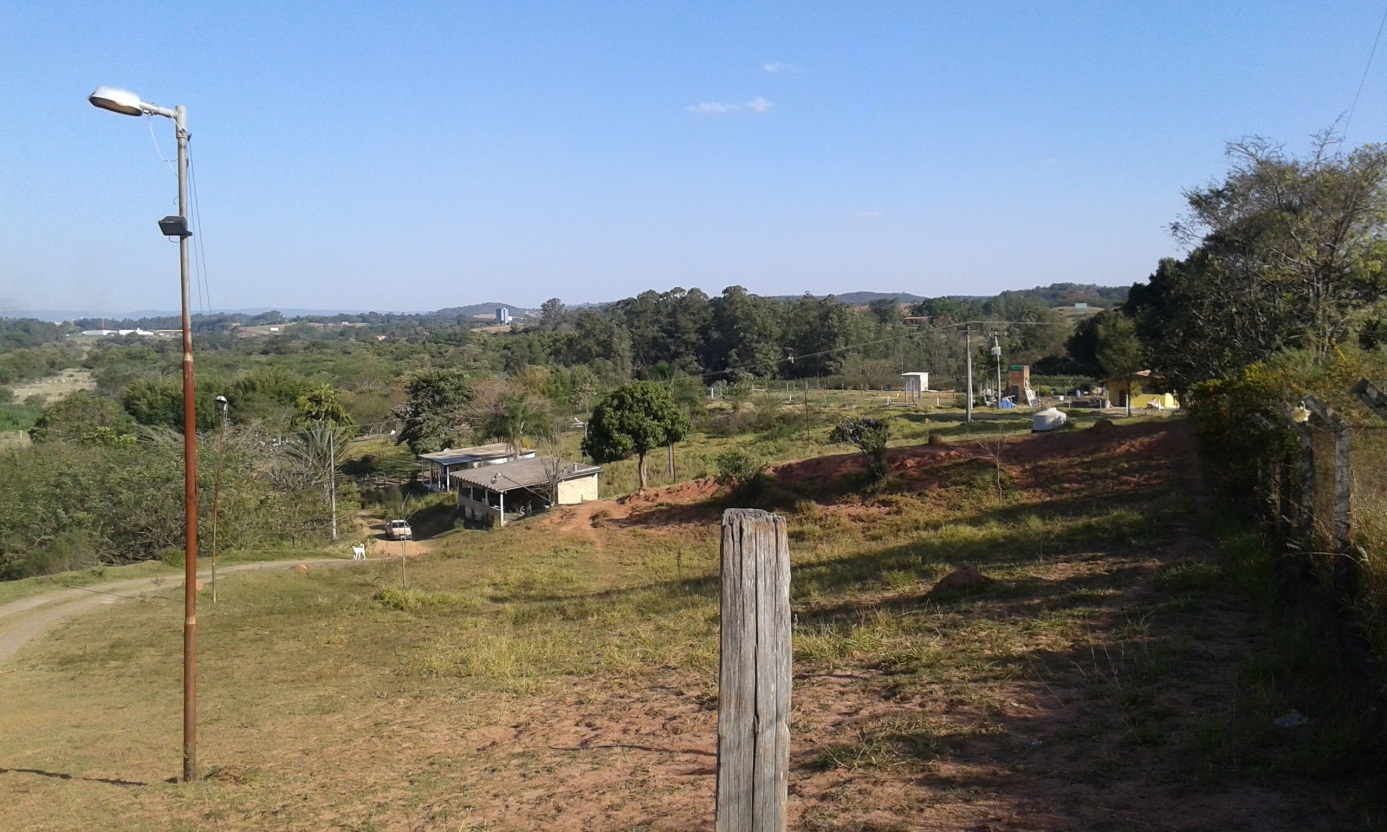 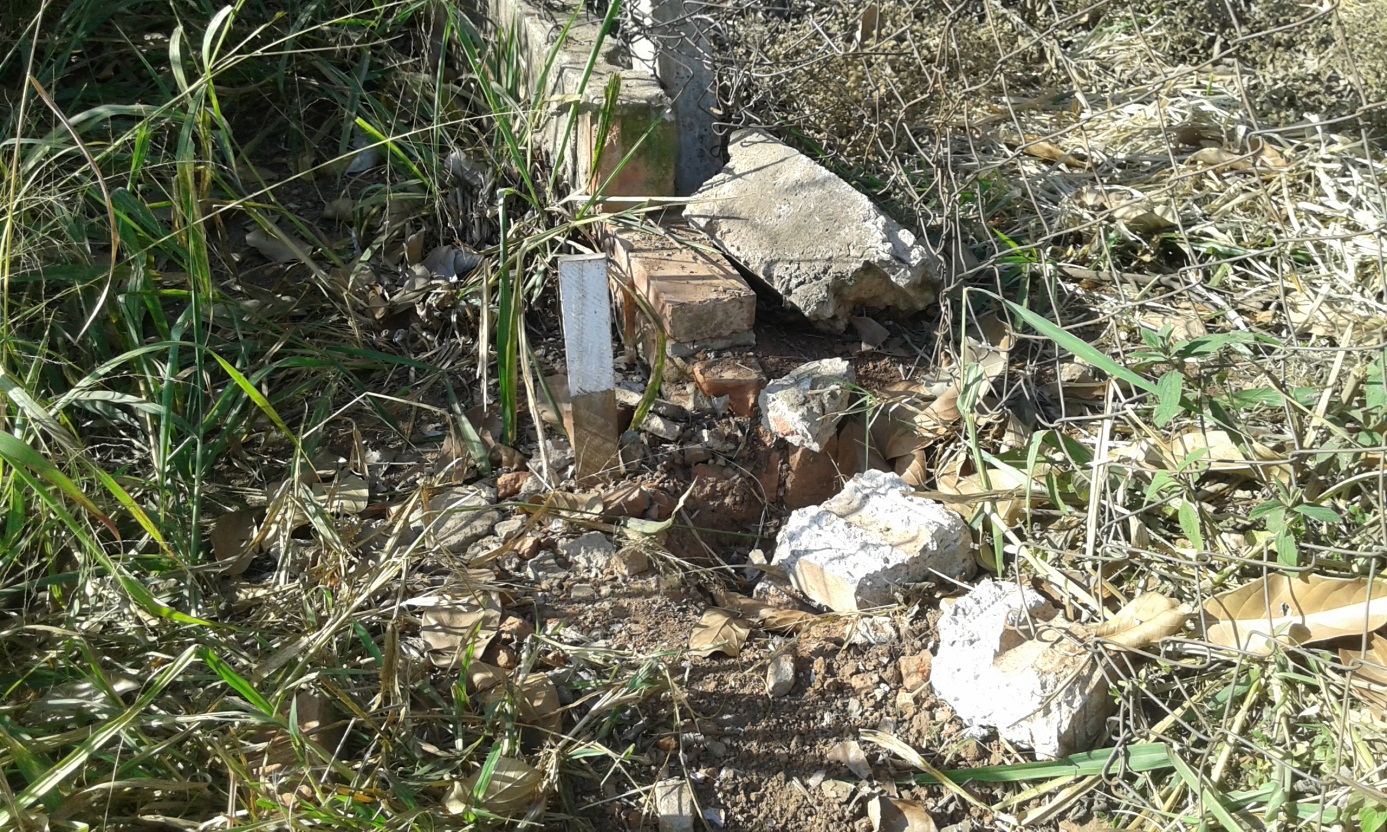 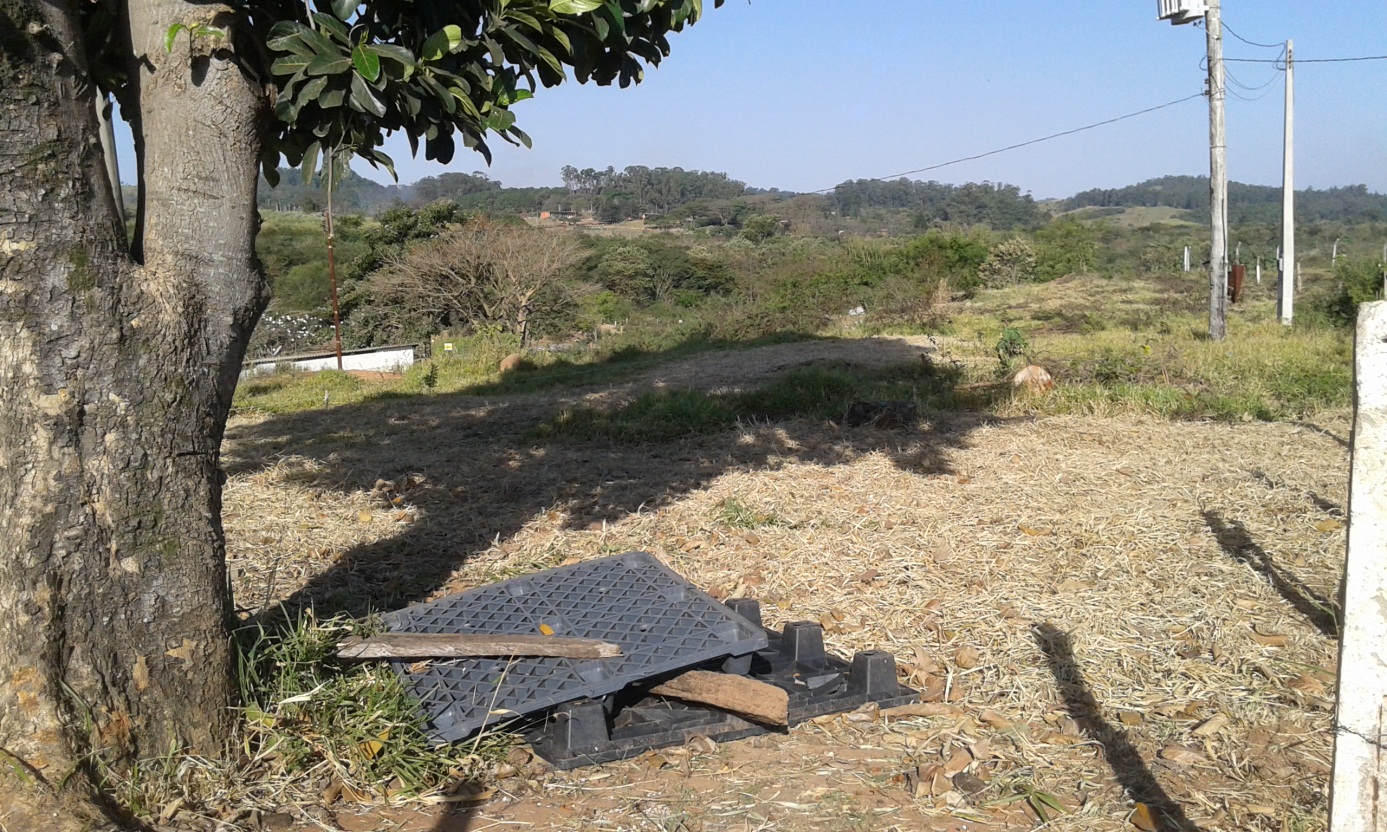 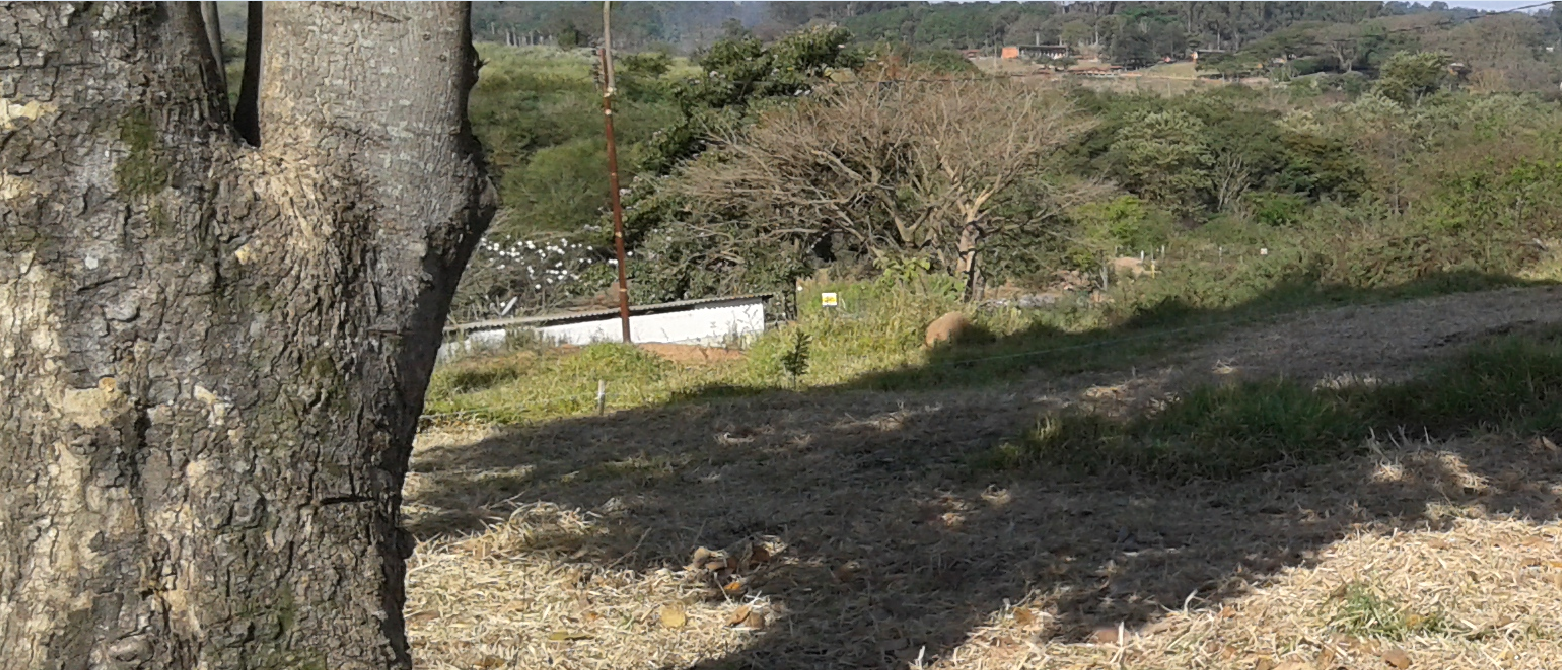 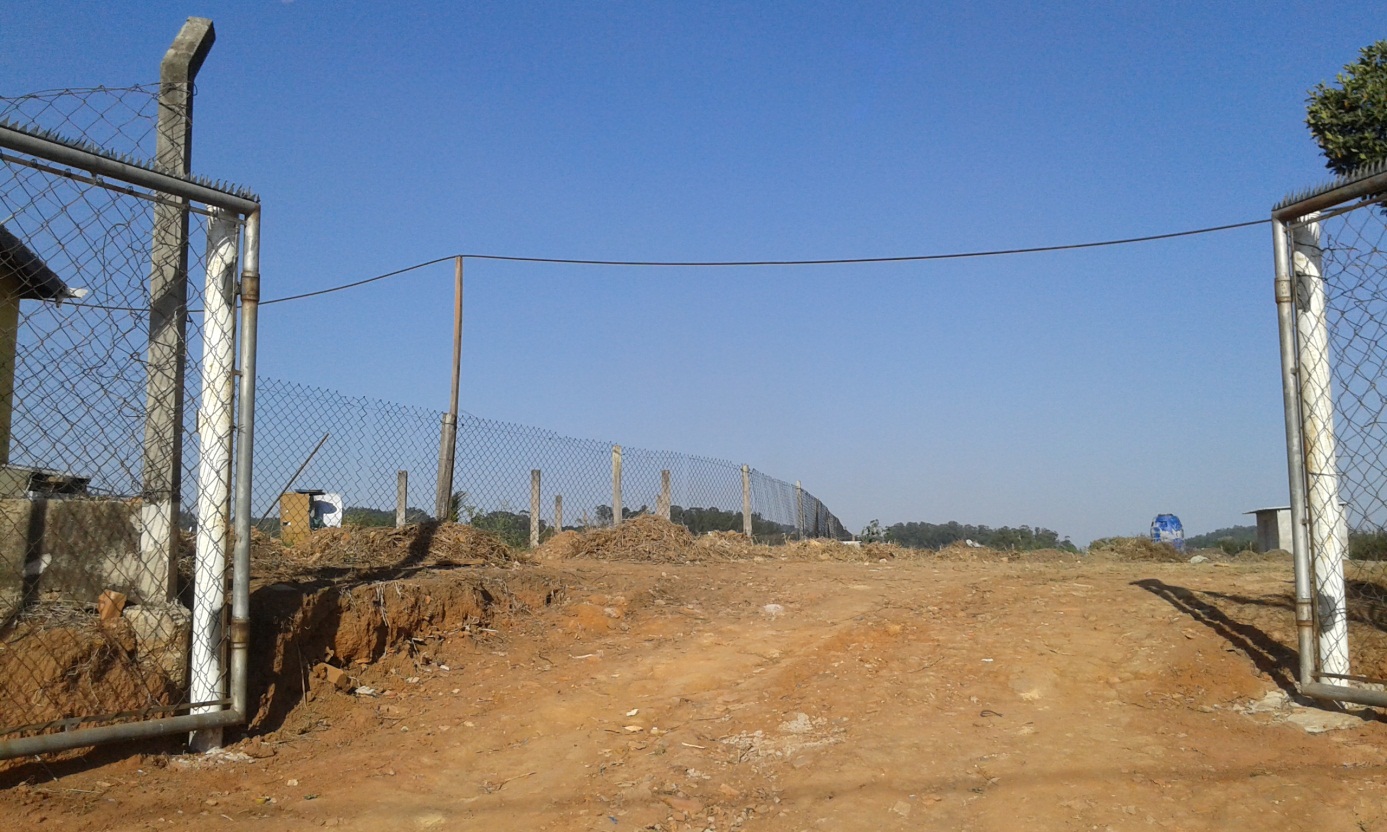 